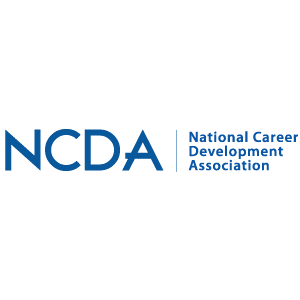 U.S. Instructor Training Handbookfor NCDA Master Trainers2020National Career Development Association305 North Beech CircleBroken Arrow, OK 74012Phone: (918) 663-7060www.ncda.orgMary Ann Powell mpowell@ncda.org  INTRODUCTION	3SECTION ONE – CONDUCTING NCDA INSTRUCTOR TRAININGInstructor Application	5Instructor Application Rating Form	12
Learning Objectives	13Instructor Agenda Outline	14Suggested Delivery Modality Options	16Evaluation of Instructor Candidate	19Checklist for Delivering Instructor Course	21Instructor Manual and Resources Available	22Course Logistics and Additional Information	23SECTION TWO – PROFESSIONALISM AND CERTIFICATIONInstructor Ethics	26Levels of NCDA’s FCD Training Program	26CCSP Credential	27GCDF Credential	28SECTION THREE – MARKETING YOUR INSTRUCTOR TRAINING PROGRAMLaunch Plan Worksheet for Delivering Instructor Training	30Action Plan Template for Implementing Training	31 APPENDICESForms	32  INTRODUCTIONThis handbook is for individuals who are participating in NCDA’s Master Trainer Workshop and will also be distributed to current NCDA Instructors. Current NCDA Instructors and Master Trainer Workshop attendees will also be provided access to other materials. Material updates will be made periodically, consult www.ncda.og regularly.A separate handbook (Delivering the NCDA Master Trainer Workshop) outlines the application process for becoming a Master Trainer and for conducting a Master Trainer Workshop.  The materials contained in this handbook are the resources that Master Trainers will use when conducting their training for individuals to become instructors for NCDA’s Facilitating Career Development Curriculum.  At this time, completion of the NCDA Facilitating Career Development training leads an individual to qualify to apply for two credentials: the Certified Career Services Provider and the Global Career Development Facilitator.  It is important that an Instructor thoroughly understands both credentials and each application process.  Some information is provided here about each credential application process; however, detailed application information is available through each credential’s website.  Many thanks to the Master Trainer Committee for its work in the comprehensive review and update of the Master Trainer Workshop and these materials, beginning in 2015 and finishing in 2019.  These committee members worked for a number of years on this project:  Constance Pritchard, Malka Edelman, Ellen Weaver Paquette, Kelly Curry, Mark Danaher, and Mary Ann Powell.  Other Master Trainers participated in phases of the project and provided insight and feedback.  If you have any questions about the NCDA Instructor Training Program, contact Mary Ann Powell, National Career Development Association, mpowell@ncda.org or (918) 663-7060.SECTION ONECONDUCTING NCDA INSTRUCTOR TRAININGFACILITATING CAREER DEVELOPMENT INSTRUCTOR TRAINING APPLICATIONSELECTION PROCESS and APPLICATIONBased on an individual’s background and credentials, the Master Trainer may want to request additional documents such as evaluations of training, videos of training/presentations, or copies of curriculum and materials developed for online training.  Selection for training is on a first-come basis and based upon the criteria outlined in each of the following sections:Section One: Contact InformationSection Two:  Professional Work and Education Information including Career Development ExperiencesMust fulfill ONE of the following THREE categories.Master’s or Doctoral degree in counseling withCoursework in career development, vocational assessment ANDPracticum/internship with major career emphasis ANDMinimum of three years of delivery of career development services (working with individuals or groups to assist them with career planning and seeking employment)Master’s degree in a field such as Human Resources Development, Psychology or Education with5 years of experience in career development or delivery of career development servicesRecent continuing education related to career development (within the last 5 years)Presentations and/or published books/training materials related to career developmentBachelor’s degree in a field such as Human Resources Development, Psychology or Education with5 years of experience in career development or delivery of career development servicesRecent continuing education related to career development (within the last 5 years)Presentations and/or published books/training materials related to career developmentWithout the above stated combination of education and experience, the Facilitating Career Development Instructor candidate must have extensive career development background, training, knowledge, expertise, and experience.A.  Professional Work ExperiencesAdditional Career Development Experiences:	B. Education InformationAdditional Career Development Experiences (include training/certifications received):Section Three: Career Development Teaching and Training Experiences You Have Conducted(Attach agendas, program outline, syllabus and evaluations, if available)Must fulfill ONE of the following THREE categories AND have a minimum of 3 years of experience teaching/training adults:Has taught career-related counselor education courses at the college or university level ORHas taught career development courses at the college or university level ORHas conducted broad, in-depth, career development staff training within a corporate, school, or government setting Describe your experience in providing training to adults (post high school individuals):Section Four: Virtual Learning and Technology Skills    All Facilitating Career Development Instructors will receive training in the delivery of the curriculum via Virtual Learning.  It is critical that as an Instructor you have the basic skills listed below.  What is your experience with the following types of course delivery platforms and/or elements?Have you taken an online course?   	 Yes     No         Describe your experience:Have you taught an online class?  	 Yes     No        Describe your experience:Do you have broadband access to deliver the course?   Yes     No   What is the bandwidth speed for your internet?  _______________What Learning Management Systems (LMS) & Course Management Systems (CMS) have you experienced or used?Moodle            		 Yes     NoCanvas		 Yes     NoBlackboard		 Yes     NoThinkific		 Yes     NoOther Platforms:  __________________________Please describe your experience:  	What video conferencing platforms have you used?Zoom	 Yes     NoGoToMeeting	 Yes     NoGoogle Meeting	 Yes     NoWebEx	 Yes     NoMicrosoft Teams	 Yes     NoOther Platforms:  __________________________Please describe your experience:  Do you have experience with creating and recording videos? Please explainWhat extensions, computer apps or programs have you used in teaching or delivery a course?  (examples:  jamboards, padlet, google docs, piazza, survey monkey, Prezi, etc.…) Please explainWhat type of experience recording or capturing your screen using programs like Camtasia, QuickTime, Look, Screencastify, etc.?  Please explainHow would you rate your technical abilities?I’m able to do what I need to do with technologyOthers often come to me for help with technologyHigh ability, plus I seek out new technologies on a regular basisWhich of the following describe your plans to deliver the NCDA Facilitating Career Development curriculum electronically?Deliver the course minimally onlineDeliver the course as a hybrid (some online, some face-to-face)Deliver the course asynchronous and synchronous learning (with 24 hours minimum of face-to-face)Deliver the course via a course management system such as Blackboard, Canvas, Moodle or something similarI’m not sure at this pointI plan on teaching only face-to-face
Section Five: Professional Career Development Contributions (Credentials/Licenses, Memberships, Conference Presentations, Publications, Training Materials Developed, Continuing Education)Credentials and Licenses/ MembershipsHas licenses/certifications related to counseling, career counseling and career developmentHas memberships and/or leadership experiences in professional associations involved in counseling, career development, and/or trainingMay hold a Certified Career Services Provider or Global Career Development Facilitator credentialProfessional ContributionsHas done presentations at conferences/conventions and written publications related to career development or education/trainingHas developed materials (client, program, training materials)Has participated in recent continuing education in the career development fieldAre you a Certified Career Services Provider?	  Yes      No   If Yes, when did you receive your CCSP?  _____________Who was your FCD Instructor?  _______________________________________________________
Credentials and Licenses Memberships Conference Presentations (include evaluations, if available)Publications (include three, as attachments)Training Materials Developed (include three, as attachments)Recent Continuing Education in the Career Development Field (Last Five Years)Section Six: Statement of why you would like to receive this certification and how you plan to deliver the Facilitating Career Development training program. This statement needs to be a minimum of 300 words and be very specific and descriptive of your plans to carry out Facilitating Career Development training. Please include the following information in answering this question:  why you would like to instruct the curriculummethods of delivery (hybrid, face-to-face, eLearning)proposed dates location (city, state) – or general geographic areatarget audience  NCDA INSTRUCTOR APPLICANT RATING SHEETApplicant name:____________________________________________               Date: ____________________NCDA Master Trainer evaluator: _______________________________Recommendation:Accepted  Declined
Comments:Rationale:LEARNING OBJECTIVES FOR US NCDA INSTRUCTOR WORKSHOPThese objectives must be met in each Instructor workshop.  Master Trainers may add additional learning objectives if they wish.  Because there is an emphasis on training instructors to deliver the curriculum via eLearning, the Master Trainer must evaluate the trainee’s ability to design and deliver Facilitating Career Development training via eLearning.  Each instructor trainee will be able to:Define and describe the 12 competencies on which NCDA’s Facilitating Career Development training program is based. Identify how and where each of the 12 competencies is taught and evaluated in the most recent version of the curriculum.Demonstrate knowledge and ability to teach the content in each chapter of the NCDA Facilitating Career Development curriculum.Demonstrate personal competence in training skills by covering a chapter of the NCDA Facilitating Career Development curriculum in a minimum of a 15-minute presentation.Demonstrate an understanding of how to develop and deliver the NCDA-approved portions of NCDA Facilitating Career Development training via eLearning.  
Demonstrate the knowledge of and ability to set up a course management system of their choice.Demonstrate the knowledge and ability to teach the helping skills component of the curriculum both face-to-face and online.Describe and demonstrate appropriate scope of practice as it relates to assessment, both formal and informal.Be able to define and apply knowledge about the ethics and scope of practice of individuals trained through NCDA Facilitating Career Development.Evaluate students' mastery of all competencies.Describe ways in which NCDA Facilitating Career Development curriculum can be customized and expanded by an instructor to meet the identified and specific needs of the audience.Develop a plan to promote and deliver an NCDA Facilitating Career Development course.Articulate the process by which to join and continue to be listed on the NCDA Instructor Program Registry.Describe the processes to obtain credentialing for NCDA and CCE’s credentials.	Describe current requirements for becoming a GCDF Instructor (through CCE).OUTLINE OF NCDA INSTRUCTOR TRAININGSUGGESTED DELIVERY MODALITY OPTIONS BY LEARNING OBJECTIVEThese objectives must be met in each Instructor Certification delivery.  Master Trainers may also add additional learning objectives if they wish.  Because there is an emphasis on training instructors to deliver the curriculum via eLearning, the Master Trainer should evaluate the trainee’s ability to design and deliver FCD via eLearning.  With the renewed emphasis on eLearning, instructor training could be conducted over the course of several days/weeks either virtually or face-to-face depending upon the Master Trainer’s preferences and could include both pre- and post-training activities. This would also assist in the evaluation of the trainee in delivering content via eLearning.Each instructor trainee will be able to:Define and describe the 12 competencies on which the FCD training program is based. Identify how and where each of the 12 competencies is taught and evaluated in the most recent version of the curriculum.QuizActivities, exercises, discussion questionsFace-to-faceConversations with applicant (may occur in variety of modalities:  e-mail, telephone, chat room or other virtual method)Skype or other similar virtual option Demonstrate knowledge and ability to teach the content in each chapter of the FCD Curriculum.Lesson planVideoActivities, exercises, discussion questionsFace-to-faceConversations with applicant (may occur in variety of modalities:  e-mail, telephone, chat room or other virtual method)Skype or other similar virtual optionQuiz - comprehensiveDemonstrate personal competence in training skills by covering a chapter of the FCD curriculum in a minimum of a 15-minute presentation. Face-to-faceVideoSkype or other similar virtual optionWebinars Participants’ course evaluations from previously taught sessions (selected items or summary reports)Demonstrate an understanding of how to develop and deliver the NCDA-approved portions of FCD training via eLearning. Demonstrate knowledge of and ability to set up a course management system of their choice.Sharing access to online course (either previously taught or currently being taught)Skype or other similar virtual optionConversations with applicant (may occur in variety of modalities:  e-mail, telephone, chat room or other virtual method)Utilize/develop a course management systemDevelop a course delivery timelineDemonstrate knowledge and ability to teach the helping skills component of the curriculum both face-to-face and online.Role playingCase studiesSkype or other similar virtual optionFace-to-faceLesson planVideo Conversations with applicant (may occur in variety of modalities:  e-mail, telephone, chat room or other virtual method)Describe and demonstrate the FCD scope of practice as it relates to assessment, both formal and informal.Activities, exercises, discussion questionsCase studiesFace-to-faceConversations with applicant (may occur in variety of modalities:  e-mail, telephone, chat room or other virtual method)Skype or other similar virtual optionQuizVideoDefine and apply knowledge about the ethics and scope of practice of FCD.Activities, exercises, discussion questionsCase studiesFace-to-faceConversations with applicant (may occur in variety of modalities:  e-mail, telephone, chat room or other virtual method)Skype or other similar virtual optionVideoEvaluate each FCD student’s mastery of all competencies.Development of appropriate assessment toolsActivities, exercises, discussion questionsFace-to-faceConversations with applicant (may occur in variety of modalities:  e-mail, telephone, chat room or other virtual method)Skype or other similar virtual optionComprehensive quiz Describe ways in which the US NCDA FCD curriculum can be modified and expanded by an instructor to meet the identified and specific needs of the audience.Activities, exercises, discussion questionsCase studiesFace-to-faceConversations with applicant (may occur in variety of modalities:  e-mail, telephone, chat room or other virtual method)Skype or other similar virtual optionQuiz Develop a plan to promote and deliver an FCD course.Written marketing planActivities, exercises, discussion questionsFace-to-faceConversations with applicant (may occur in variety of modalities:  e-mail, telephone, chat room or other virtual method) Skype or other similar virtual optionArticulate the process by which to join and maintain certification on the FCD Instructor and Program Registry administered by NCDA.Activities, exercises, discussion questionsFace-to-faceConversations with applicant (may occur in variety of modalities:  e-mail, telephone, chat room or other virtual method)Skype or other similar virtual optionQuizSample applicationDescribe the processes to obtain credentialing for NCDA and CCE’s credentials.Activities, exercises, discussion questionsFace-to-faceConversations with applicant (may occur in variety of modalities:  e-mail, telephone, chat room or other virtual method) Skype or other similar virtual optionQuizSample applicationDescribe current CCE requirements for certification of Career Development Facilitator Instructors.Activities, exercises, discussion questionsFace-to-faceConversations with applicant (may occur in variety of modalities:  e-mail, telephone, chat room or other virtual method)Skype or other similar virtual optionQuiz EVALUATION OF U.S. NCDA INSTRUCTOR CANDIDATESTRAINEE NAME __________________________________________________________MASTER TRAINER ______________________________   DATE ____________________This evaluation encompasses the learning objectives of the training.  Indicate how the trainee has satisfied the learning objective.  CHECKLIST FOR DELIVERING US NCDA INSTRUCTOR COURSEPre-planning:Know and be compliant with course requirements. Determine the structure and number of participants for your training.Determine the format of your training:  contact time and format, locations, technology etc. Develop your syllabus.  Secure equipment and technology needed for training (LCD projector, easels, internet connection, video conferencing, elearning course management system).Investigate elearning course management and video conferencing systems.  Purchase or contract needed services.  Understand the implications of delivering the US Instructor Training to international learners.  Marketing:Develop your marketing plan and marketing materials. Submit your public course offering information to Mary Ann Powell at NCDA for placement onto the NCDA website:  Dates, Location, Contact information, Other information you want to use to promote your session. Check information to assure that the information is posted and correct.  Suggestions regarding marketing methods include but are not limited to:Respond to requests about your training from the advertisement on the NCDA websiteLeverage social mediaAdvertise in other types of publications and social mediaNetwork, make cold callsPrepare for Training:Review applications and notify approved applicants.Collect registration fees. Order curriculum from NCDA.Gather supplies needed for training. Develop elearning course. Copy or provide handouts you will be using either face to face or on the elearning site.Develop training agenda using your course outline. Develop evaluation methodology and form. Develop certificates.Provide Instructor Completers with link to complete an Instructor Training Survey.Provide Instructor Completers with a link to add their name to the NCDA FCD Instructor Registry.Conduct Training - Follow your Course Outline.After Training:Harvest data and information from evaluation.  Revise training and course execution as needed.  Provide NCDA with names and emails of instructor completers.NCDA INSTRUCTOR MANUAL AND RESOURCES AVAILABLEIn your instructor’s manual, you will find the following resources for each chapter that can be adapted to elearning or contact modalities:Short quizzesVideo and internet resourcesCase studiesJournal and other activitiesInstructional suggestions and discussion of each learning objectiveForum/discussion questions and promptsIn many cases, you will find specific resources designed for each of these settings:Business/industryWorkforceHigher educationK-12Private practice.The NCDA website houses resources to support FCD instruction. You must be a member of NCDA to access them.  Topic specific PowerPointsSampling of instructional articles and support materials on website   COURSE LOGISTICS AND ADDITIONAL INFORMATION1.	Know and be compliant with course requirements: Every course must include a contact component (either face to face or through video conferencing).  To be eligible for applying for the CCSP and GCDF, learners must devote a minimum of 120 hours (including homework, reading, contact time, elearning time).Be compliant with NCDA’s minimum course price. Contact Mary Ann Powell (mpowell@ncda.org or 918-663-7060) for current information about the minimal pricing or visit the website.Words of Wisdom from NCDA MTs on Getting StartedSet up and communicate a clear refund policy and require a sign off that learner has read it… Collect all funds up front and BEFORE you order materials… Remind learners to WRITE DOWN THEIR USER NAME and PASSWORD… Communicate your response time to questions, assignments, etc… If a potential learner says “I have a full plate.”  Then timing is not right for taking the course… For contracted courses, communicate with supervisors about course timelines and expectations... Save yourself time by developing template of your start up info…2.	Designing your course (elearning, contact time) – Course Outline TemplateYour Master Trainer will cover the basics of conducting the course, including elearning.  Your Instructor manual contains a wide variety of resources and materials.  Your Master Trainer may also provide you access to an elearning course.  The materials below are available on the Instructor website.  We encourage you to become familiar with them.  Feel free to make recommendations for other materials that might be helpful for NCDA Instructors.  Words of Wisdom from NCDA MTs on Delivering a CourseConsider an additional form so you know something about your learners...No adult left behind.  Do-overs until correct are acceptable… Thoughtfully consider group size:  what is best for you, space, timelines, group composition? 30 is probably too many. What is the smallest size that will work for you? Not everyone will finish the course [plan for a 10% melt rate]... Remember that every assignment you make, you have to provide feedback… Keep grading simple… Readying and teaching an elearning course takes A LOT more time than delivering a course face to face!... For day long f2f sessions, take a break every 2 hours… Remember this training is designed to be INTERACTIVE no matter the delivery modality.3.	Choosing and Managing TechnologyChoosing technology to support learning is a critical and costly decision.  You will find a resource on the website:  Choosing and Managing Technology.  Words of Wisdom from NCDA MTs on Choosing and Managing TechnologyDevelop detailed and complete instructions for learners about accessing any technology you will ask learners to use.  It will save you an incredible amount of time… You will spend far more time than you plan in troubleshooting technology… Most video conferencing systems work the same with little quirks… Experiment and check around... Ask what will work with your learners... Often learners are firewalled from accessing sites in their workplace… Ask them to check and plan ahead for access… Encourage learners to use headsets – helps audio immensely…4.	Grading Tools and TimelinesYour Instructor website provides some grading rubrics that you might find useful.  Words of Wisdom from NCDA MTs on Grading and TimelinesRemember that every assignment you make, you have to provide feedback... Keep grading simple... The clearer you are on what is required in an assignment the easier it is to grade… Remember to consider YOUR needs in establishing your timelines and due dates… As a rule of thumb, plan for at least 1 week for manual topic... Some groups appreciate more time spent on theory topics. 5.	Working with International LearnersIt is important for international Facilitating Career Development learners to understand that their taking this course means that these individuals (like their American counterparts) are eligible to apply for NCDA’s CCSP and the CCE GCDF.  Important note:  See flow chart later in this document about eligibility for the CCSP and GCDF. Some countries may have a country specific curriculum which leads to other credentials. For any questions about delivering NCDA’s Facilitating Career Development internationally, first check with NCDA staff.  Words of Wisdom from NCDA MTs on Working with InternationalsDownload a “world clock” app so you can keep up with time zones (even for the US!)…You may have to extend your working day to accommodate international learners...Technology (especially video conferencing) that works in the US may not work internationally…Skype seems to be widely available and functioning in most countries (even developing ones).6.	Working with Adult Learners and Training RemindersThere are a number of materials on the NCDA website about working with adult learners.  You will discuss this topic in your training.  The materials below are available on the Instructor website.  We encourage you to become familiar with them.  Feel free to make recommendations for other materials that might be helpful for NCDA Instructors.  7.	Learners’ Presentation of AssignmentsDuring NCDA Instructor Training, your MT will require assignments to be completed. Some of these assignments may be completed before the contact time (or f2f) sessions.  You should plan to cover different manual topics for these assignments.  You will receive feedback on all assignments.8.	NCDA FCD Instructor RegistryEach MT will provide each FCD Instructor completer with a link to complete an Instructor Training survey and subsequent link to apply for the NCDA FCD Instructor Registry. MT evaluation data will be collected for all NCDA Master Trainers. FCD Instructor Training Program completers should be directed to: [link]Once an FCD Instructor Completer finishes the brief survey questionnaire, they will be directed to another link where they will complete their NCDA FCD Instructor Registry form that will be submitted to NCDA. NCDA will provide survey data to Master Trainers as requested and will send periodic reports to MTs.SECTION TWOPROFESSIONALISM AND CREDENTIALINGINSTRUCTOR ETHICSDuring your training, your Master Trainer will lead a discussion about ethics and compliance with NCDA requirements.  LEVELS OF NCDA’S FACILITATING CAREER DEVELOPMENT TRAINING PROGRAMNCDA Master Trainer QualificationsMaster Trainers are current instructors selected through an application process.  Selection is based on regional location, commitment, and instructor experience.Training is scheduled on as “as needed” basis or approximately every 3 years. Dates and deadlines will be announced on the NCDA website and NCDA will notify everyone on the NCDA Instructor Registry about future training.NCDA offers an Instructor Registry and a training calendar on their website to assist in recruitment of qualified individuals to become new NCDA Instructors.NCDA Instructor Qualifications Selected through an application process. Selection is based on education, experience, adult training abilities and commitment.Applicants must meet minimum qualifications as indicated on NCDA website.Instructors must successfully complete an instructor training program given by an NCDA Master Trainer to become an NCDA instructor.NCDA offers an Instructor Registry and a training calendar on their website to assist in recruitment of qualified individuals to become new NCDA Instructors.NCDA Instructor RegistryThe NCDA Registry offers:Advertisement of the NCDA’s website of your training classesAutomatic receipt of updates to curriculumYour name appears on the registry as an NCDA FCD instructorYour notifications of any updates or changes to rules and notification of upcoming available trainings and conferencesTo maintain your NCDA instructor status, you must join the NCDA Instructor Registry each year and maintain your NCDA membership. In order for FCD student completers to apply for the CCSP or GCDF credentials, their instructor must maintain membership in the NCDA Instructor Registry.CCSP (CERTIFIED CAREER SERVICES PROVIDER) CREDENTIALThe CCSP credential is issued by the NCDA Credentialing Commission.  Certification is based on the individual’s first completing NCDA’s Facilitating Career Development training.  Individual must also complete the application process which includes an assessment.  Details for the certification can be found at www.ncdacredentialing.org Access to apply for the credential is limited to those participants who complete the training from an NCDA instructor who on the NCDA registry. Recertification has a requirement of continuing education.There is an annual maintenance fee to maintain the CCSP credential.PATHWAY TO CERTIFIED CAREER SERVICES PROVIDER CREDENTIAL (CCSP)GCDF (GLOBAL CAREER DEVELOPMENT FACILITATOR) CREDENTIAL Global certification is issued by the Center for Credentialing and Education (CCE).Certification is based on the individual participating in a CCE approved training.  Individual must also meet education and experience requirements as indicated on CCE’s GCDF application (found on the CCE website).Certification is limited to those participants who attend training from an instructor on the NCDA Instructor Registry.Certification is for 5 years with recertification requirements of continuing education.There is an annual maintenance fee to maintain GCDF certification.PATHWAY TO GLOBAL CAREER DEVELOPMENT FACILITATOR CERTIFICATION (GCDF) SECTION THREEMARKETING YOUR TRAINING LAUNCH PLAN WORKSHEET FOR DELIVERING INSTRUCTOR TRAININGThe launch plan worksheet is included in the resource website. Marketing is critical to recruiting potential learners. You may have the most excellent training design and delivery but if people don’t know about it, enrollment will suffer. Marketing involves promoting the benefits of training and the importance of having experienced, well-trained instructors. Demonstrating return on investment is very important to organizations, profit and non-profit alike. Using a multitude of marketing strategies is more effective than relying on just one. Strategies might include face-to-face contact, social media posts, website information, etc. It should be an active rather than passive process. WHO IS YOUR TARGET AUDIENCE?Where is there a need for this course?  Where is the training taking place?WHAT ARE THE BENEFITS?And return on investment of my training that will attract participants?WHAT ARE THE BEST STRATEGIES?Calls, social media, letters, fax packet, presentations, email blasts, print, press releases, feature articles, website, LinkedIn, Instagram, other.  Be specific in identifying what you plan to investigate or use. WHO ARE YOUR KEY PEOPLE CONTACTS?  List the organizations and key people to contact to recruit participants.  Include the name of the organization, name and title of your contact person, phone number and email address. WHAT ARE YOUR RESOURCES AND SUPPORT?List the people you could involve to help you with marketing strategies. Don’t forget other master trainers.WHAT HELP CAN I OBTAIN FROM NCDA AND/OR MY ORGANIZATION?What types of support can your own organization and NCDA headquarters provide for you?  List them here.  QUESTIONS I HAVE ABOUT MARKETINGRarely in our training as service providers do we have courses or training in marketing.  Here is your opportunity to write your questions. METHODS AND FORMATS FOR TRAINING DELIVERYHybrid Format   Yes / No		Number of Weeks______________________Number of Face-to-Face Days (24 hour minimum for hybrid course)_______________Number of Participants:  Maximum________________Minimum_________________Costs of Location______________Materials_____________Duplicating____________Other materials_________________________________________________________SKILLS I NEED TO ACQUIRE OR LEARN to implement a new traditional course and eLearning course. ACTION PLAN TEMPLATE for IMPLEMENTING INSTRUCTOR TRAININGPurpose: 	To create a template to help implement a training program.Directions: 	1.  	Using this form as a template, develop a plan for each goal identified through the needs assessment process. 2.	Modify the form as needed to fit your unique context.3.  	Print a copy and keep it visible in your office or home as you work.4.  	Ask a colleague for their input as you begin your journey.Goal:Outcome:Marking Progress (How will you know that you are making progress? What are your milestones?)APPENDICESFORMSFACILITATING CAREER DEVELOPMENT INSTRUCTOR TRAINING APPLICATION Updated Oct 2020SELECTION PROCESS and APPLICATIONBased on an individual’s background and credentials, the Master Trainer may want to request additional documents such as evaluations of training, videos of training/presentations, or copies of curriculum and materials developed for online training.  Selection for training is on a first-come basis and based upon the criteria outlined in each of the following sections:Section One: Contact InformationSection Two:  Professional Work and Education Information including Career Development ExperiencesMust fulfill ONE of the following THREE categories.Master’s or Doctoral degree in counseling withCoursework in career development, vocational assessment ANDPracticum/internship with major career emphasis ANDMinimum of three years of delivery of career development services (working with individuals or groups to assist them with career planning and seeking employment)Master’s degree in a field such as Human Resources Development, Psychology or Education with5 years of experience in career development or delivery of career development servicesRecent continuing education related to career development (within the last 5 years)Presentations and/or published books/training materials related to career developmentBachelor’s degree in a field such as Human Resources Development, Psychology or Education with5 years of experience in career development or delivery of career development servicesRecent continuing education related to career development (within the last 5 years)Presentations and/or published books/training materials related to career development
Without the above stated combination of education and experience, the Facilitating Career Development Instructor candidate must have extensive career development background, training, knowledge, expertise, and experience.A.  Professional Work ExperiencesAdditional Career Development Experiences:	B. Education InformationAdditional Career Development Experiences (include training/certifications received):Section Three: Career Development Teaching and Training Experiences You Have Conducted(Attach agendas, program outline, syllabus and evaluations, if available)Must fulfill ONE of the following THREE categories AND have a minimum of 3 years of experience teaching/training adults:Has taught career-related counselor education courses at the college or university level ORHas taught career development courses at the college or university level ORHas conducted broad, in-depth, career development staff training within a corporate, school, or government setting Describe your experience in providing training to adults (post high school individuals):Section Four: Virtual Learning and Technology Skills    All Facilitating Career Development Instructors will receive training in the delivery of the curriculum via Virtual Learning.  It is critical that as an Instructor you have the basic skills listed below.  What is your experience with the following types of course delivery platforms and/or elements?Have you taken an online course?   	 Yes     No         Describe your experience:Have you taught an online class?  	 Yes     No        Describe your experience:Do you have broadband access to deliver the course?   Yes     No   What is the bandwidth speed for your internet?  _______________What Learning Management Systems (LMS) & Course Management Systems (CMS) have you experienced or used?Moodle            		 Yes     NoCanvas		 Yes     NoBlackboard		 Yes     NoThinkific		 Yes     NoOther Platforms:  __________________________Please describe your experience:  	What video conferencing platforms have you used?Zoom	 Yes     NoGoToMeeting	 Yes     NoGoogle Meeting	 Yes     NoWebEx	 Yes     NoMicrosoft Teams	 Yes     NoOther Platforms:  __________________________Please describe your experience:  Do you have experience with creating and recording videos? Please explain:What extensions, computer apps or programs have you used in teaching or delivery a course?  (examples: jamboards, padlet, google docs, piazza, survey monkey, Prezi, etc.…) Please explainWhat type of experience recording or capturing your screen using programs like Camtasia, QuickTime, Look, Screencastify, etc.?  Please explainHow would you rate your technical abilities?I’m able to do what I need to do with technologyOthers often come to me for help with technologyHigh ability, plus I seek out new technologies on a regular basisWhich of the following describe your plans to deliver the NCDA Facilitating Career Development curriculum electronically?Deliver the course minimally onlineDeliver the course as a hybrid (some online, some face-to-face)Deliver the course asynchronous and synchronous learning (with 24 hours minimum of face-to-face)Deliver the course via a course management system such as Blackboard, Canvas, Moodle or something similarI’m not sure at this pointI plan on teaching only face-to-face
Section Five: Professional Career Development Contributions (Credentials/Licenses, Memberships, Conference Presentations, Publications, Training Materials Developed, Continuing Education)Credentials and Licenses/ MembershipsHas licenses/certifications related to counseling, career counseling and career developmentHas memberships and/or leadership experiences in professional associations involved in counseling, career development, and/or trainingMay hold a Certified Career Services Provider or Global Career Development Facilitator credentialProfessional ContributionsHas done presentations at conferences/conventions and written publications related to career development or education/trainingHas developed materials (client, program, training materials)Has participated in recent continuing education in the career development fieldAre you a Certified Career Services Provider?	  Yes      No   If Yes, when did you receive your CCSP?  _____________Who was your FCD Instructor?  _______________________________________________________Credentials and Licenses Memberships Conference Presentations (include evaluations, if available)Publications (include three, as attachments)Training Materials Developed (include three, as attachments)Recent Continuing Education in the Career Development Field (Last Five Years)Section Six: Statement of why you would like to receive this certification and how you plan to deliver the Facilitating Career Development training program. This statement needs to be a minimum of 300 words and be very specific and descriptive of your plans to carry out Facilitating Career Development training. Please include the following information in answering this question:  why you would like to instruct the curriculummethods of delivery (hybrid, face-to-face, eLearning)proposed dates location (city, state) – or general geographic areatarget audience  U.S. NCDA INSTRUCTOR APPLICANT RATING SHEETApplicant name:____________________________________________      Date: ____________________NCDA Master Trainer evaluator: _______________________________Recommendation:Accepted  Declined
Comments:Rationale:EVALUATION OF U.S. NCDA INSTRUCTOR CANDIDATESTRAINEE NAME __________________________________________________________MASTER TRAINER ______________________________   DATE ____________________This evaluation encompasses the learning objectives of the training.  Indicate how the trainee has satisfied the learning objective.  ACTION PLAN TEMPLATE for IMPLEMENTING INSTRUCTOR TRAININGPurpose: 	To create a template to help implement a training program.Directions: 	1.  	Using this form as a template, develop a plan for each goal identified through the needs assessment process. 2.	Modify the form as needed to fit your unique context.3.  	Print a copy and keep it visible in your office or home as you work.4.  	Ask a colleague for their input as you begin your journey.Goal:Outcome:Marking Progress (How will you know that you are making progress? What are your milestones?)U.S. INSTRUCTOR TRAINING HANDBOOK FOR NCDA MASTER TRAINERSTABLE OF CONTENTSNameInstitution/AgencyStreet AddressCity, State, Zip CodePhoneHome:                                                     Cell:EmailCompany/Personal WebsiteLinkedIn PageCompanyJob TitleYears in JobJob ResponsibilitiesDegreeInstitutionMajorRelated Career Development CoursesMonth and Year of Degree CompletionDatePopulationTopicModality (face-to-face, webinar, online, etc.)Credentials and Licenses Date ReceivedProfessional UseOrganizationDatesInvolvementConferenceDateTopicPublicationsTitleDateTraining MaterialTopicTargeted AudiencePurpose/UseDateLocationContentCEUsSection of applicationCriteriaEvaluator notesComplete or Meets CriteriaIncomplete or Does NOT Meet CriteriaSection OneContact InformationSection TwoProfessional Work ExperienceEducation InformationSection ThreeCareer Development Teaching and Training Experiences You Have ConductedExperience in providing training to adultsSection FoureLearning and Technology Skills (overall)Required Technical SkillsExperience in online trainingExperience with course delivery platforms and/or elementsPlans to deliver the curriculum electronicallySection FiveCredentials and LicensesMembershipsConference PresentationsPublicationsTraining Materials DevelopedRecent Continuing Education in the Career Development FieldSection SixStatement of why applicant would like to receive this certificationStatement of how applicant  plans to deliver the Career Development Facilitator training programAgendaResourcePre-MeetingPre-MeetingMaster Trainer completes before contact training time with Instructor candidates.  Instructor applicants may be required to complete assignments before any contact (face to face) training sessions begin.Using delivery modalities for NCDA Instructor workshop training, communicate assignments, agenda, meeting times, location.Identify and describe all assignments and due dates and modality delivery for learning objectives.Provide access to sample elearning course or any other web resources, including those provided by NCDA for Instructors.Manual/websiteswww.ncda.orgWelcome/logistics/introductionsWelcome/logistics/introductionsIntroductions and team building.Training Agenda – learning objectives may be covered in different modalities.Review assignments and indicate when delivery dates for assignments.Master Trainer leadsMaterial provided electronically or manually Section 1:  Delivering US NCDA’s Facilitating Career Development trainingSection 1:  Delivering US NCDA’s Facilitating Career Development trainingMT is responsible for covering each learning objective in one of the modalities.  A suggested sequencing follows.  Note the sequence below is not inclusive of all modalities.    Outline of NCDA Instructor TrainingLearning objectives for Instructor TrainingSuggested Delivery Modality Options for each Learning ObjectiveEvaluation of NCDA Instructor CandidatesChecklist for Delivering NCDA’s Facilitating Career Development CourseInstructor Manual and Resources availableCourse LogisticsRequirementsDesigning Your Course (elearning, contact time) – Course Outline Template and set up in a Course PlatformTraining Session Planning TemplateChoosing and Managing TechnologyNetiquetteForum Discussion GuidelinesAction Plan Training Budget Template – ExcelSyllabusStudent AgreementWeekly Course Date SheetGrading Tools and Timelines Sample Grading RubricScaled Grading SuggestionsCase Study Grading RubricWorking with Adult LearnersCharacteristics of Adult LearnersAdult Learning TheoryTraining RemindersCourse tips for SuccessOpportunities for Engaging StudentsSequencing Training ActivitiesActive Learning GuidelinesTips for Handling Challenging ParticipantsReview appropriate handouts and materials on the Instructor website as changes and updates may occur. See list elsewhere in handout as to materials on the website.  Instructor HandbookResources on Instructor website at www.ncda.orgLearners’ Presentations of AssignmentsLearners’ Presentations of AssignmentsDiscussion of assignments (including presentations).   The tool “Instructor Peer Evaluation Form for Training Presentations” is available for platform presentations. Integrate presentation and discussions throughout the trainingManualsSection 2:  Professionalism and CertificationSection 2:  Professionalism and CertificationInstructor Ethics Introduction to Becoming Master TrainerInformation about the NCDA registry including what benefits NCDA offers instructors who are on the registryCertification (CCSP & GCDF)NCDA Membership ResourcesManuals, materials on NCDA Instructor websiteSection 3:  Marketing your TrainingSection 3:  Marketing your TrainingDiscuss how you will market trainingDevelop plan for marketing training – Use template resources (Marketing Launch Plan for Delivering Facilitating Career Development Training or Action Plan)HandbookCertificate of CompletionSample Certificate for Course CompletersAward certificates and honor new InstructorsInstructor WebsiteLearning ObjectiveModality for verificationIndicate completion, any required remediation, and comments Define and describe the 12 competencies on which the Facilitating Career Development training program is based. Identify how and where each of the 12 competencies is taught and evaluated in the most recent version of the curriculum.Demonstrate knowledge and ability to teach the content in each chapter of the Facilitating Career Development Curriculum.Demonstrate personal competence in training skills by covering two different chapters of the Facilitating Career Development curriculum in a minimum of a 15-minute presentation of each chapter. Demonstrate an understanding of how to develop and deliver the NCDA-approved portions of Facilitating Career Development training via eLearning. Have knowledge of and ability to set up a course management system of their choice.Demonstrate knowledge and ability to teach the helping skills component of the curriculum both face-to-face and online.Learning ObjectiveModality for completionIndicate completion, any required remediation, and comments Describe and demonstrate the Facilitating Career Development scope of practice as it relates to assessment, both formal and informal.Define and apply knowledge about the ethics and scope of practice of individuals completing NCDA’s Facilitating Career Development course.Evaluate Career Development Facilitator students' mastery of all competencies.Describe ways in which the Facilitating Career Development curriculum can be modified and expanded by an instructor to meet the identified and specific needs of the audience.Develop a plan to promote and deliver a Facilitating Career Development course.Articulate the process by which to join and maintain certification on the NCDA Instructor and Program Registry administered by NCDA.Describe the processes to obtain credentialing for NCDA and CCE’s credentials.Describe current CCE requirements for becoming a Global Career Development Facilitator Instructor.Action Plan TemplateLaunch Plan WorksheetActive Learning GuidelinesNetiquetteAdult Learning TheoryOpportunities for Engaging StudentsCase Study Grading RubricSample Grading RubricCertificate of Training CompletionScaled Grading SuggestionsCharacteristics of Adult LearnersSequencing Training ActivitiesChoosing and Managing TechnologyStudent AgreementCourse Outline TemplateWeekly course date sheet Course tips for successTraining Budget TemplateEvaluation of Instructor TrainingTraining Cycle InformationForum Discussion Guidelines Training Session Planning TemplateInstructor Peer Evaluation Form (for training presentation)Tips for Handling Challenging Participants Training Session Planning TemplateNetiquetteForum Discussion GuidelinesAction PlanTraining Budget Template – ExcelStudent AgreementWeekly Course Date SheetAdult Learning TheoryOpportunities for Engaging AdultsSequencing Training ActivitiesTips for Handling Challenging ParticipantsCharacteristics of Adult LearnersTraining Cycle InformationTraining Session Planning TemplateAction StepsWhat Will Be Done?LeaderWho Will Do It?TimelineBy When? (Day/Month)ResourcesResources AvailableResources Needed (financial, human, political & other)Potential BarriersWhat or Who might hold me back?How?Communications PlanWho is involved?  What methods?How often?1.2.3.4. 5.NameInstitution/AgencyStreet AddressCity, State, Zip CodePhoneHome:                                                     Cell:EmailCompany/Personal WebsiteLinkedIn PageCompanyJob TitleYears in JobJob ResponsibilitiesDegreeInstitutionMajorRelated Career Development CoursesMonth and Year of Degree CompletionDatePopulationTopicModality (face-to-face, webinar, online, etc.)Credentials and Licenses Date ReceivedProfessional UseOrganizationDatesInvolvementConferenceDateTopicPublicationsTitleDateTraining MaterialTopicTargeted AudiencePurpose/UseDateLocationContentCEUsSection of applicationCriteriaEvaluator notesComplete or Meets CriteriaIncomplete or Does NOT Meet CriteriaSection OneContact InformationSection TwoProfessional Work ExperienceEducation InformationSection ThreeCareer Development Teaching and Training Experiences You Have ConductedExperience in providing training to adultsSection FoureLearning and Technology Skills (overall)Required Technical SkillsExperience in online trainingExperience with course delivery platforms and/or elementsPlans to deliver the curriculum electronicallySection FiveCredentials and LicensesMembershipsConference PresentationsPublicationsTraining Materials DevelopedRecent Continuing Education in the Career Development FieldSection SixStatement of why applicant would like to receive this certificationStatement of how applicant  plans to deliver the Career Development Facilitator training programLearning ObjectiveModality for verificationIndicate completion, any required remediation, and comments Define and describe the 12 competencies on which the Facilitating Career Development training program is based. Identify how and where each of the 12 competencies is taught and evaluated in the most recent version of the curriculum.Demonstrate knowledge and ability to teach the content in each chapter of the Facilitating Career Development Curriculum.Demonstrate personal competence in training skills by covering two different chapters of the Facilitating Career Development curriculum in a minimum of a 15-minute presentation of each chapter. Demonstrate an understanding of how to develop and deliver the NCDA-approved portions of Facilitating Career Development training via eLearning. Have knowledge of and ability to set up a course management system of their choice.Demonstrate knowledge and ability to teach the helping skills component of the curriculum both face-to-face and online.Learning ObjectiveModality for completionIndicate completion, any required remediation, and comments Describe and demonstrate the Facilitating Career Development scope of practice as it relates to assessment, both formal and informal.Define and apply knowledge about the ethics and scope of practice of individuals completing NCDA’s Facilitating Career Development course.Evaluate Career Development Facilitator students' mastery of all competencies.Describe ways in which the Facilitating Career Development curriculum can be modified and expanded by an instructor to meet the identified and specific needs of the audience.Develop a plan to promote and deliver a Facilitating Career Development course.Articulate the process by which to join and maintain certification on the NCDA Instructor and Program Registry administered by NCDA.Describe the processes to obtain credentialing for NCDA and CCE’s credentials.Describe current CCE requirements for becoming a Global Career Development Facilitator Instructor.Action StepsWhat Will Be Done?LeaderWho Will Do It?TimelineBy When? (Day/Month)ResourcesResources AvailableResources Needed (financial, human, political & other)Potential BarriersWhat or Who might hold me back?How?Communications PlanWho is involved?  What methods?How often?1.2.3.4. 5.